Norfolk Island Official Fact SheetOn July 1, 2016, Australian took control of Norfolk Island. This official document, 3 pages, covers the requirements for yachts and small craft entering Norfolk Island waters. It includes where to find the reporting requirements and how to obtain a visa. This is now a mandatory requirement for all yachts planning to stop in Norfolk Island.
Also included are the contact details for Border Control on Norfolk Island.
Those that have to divert to Norfolk due to boat, or crew, or weather problems can of course stop if this is a matter of safety. It helps to have the information required for check in sent on ahead.Please note that anyone who is not an Australian or NZ Citizen must have a visa. Permanent NZ residents do not qualify.In 2017 Neale Turner was the Inspector, Australian Border Force, Norfolk IslandEmail : neale.turner@border.gov.auPhone +67 23 22900 Mobile (AU) 0439 956941. Mobile (NI) 6723 50881Email:NorfolkIsland ABF@border.gov.auPlease note that the staff are at the Airport when flights are in operation. They monitor VHF only during business hours and only when in the office.fact_sheet_-_norfolk_island_arriving_yachts_and_smallcraft_2.pdf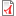 